Методичні вказівки щодо оформлення та видачі Єдиних ветеринарних сертифікатів, які використовуються при ввезенні на митну територію Євразійського економічного союзу підконтрольних вантажів з третіх країн1. Загальні вимоги 1. Відповідно до статті 60 Закону України «Про основні принципи та вимоги до безпечності та якості харчових продуктів», статті 95 Закону України  «Про ветеринарну медицину», якщо цього вимагає країна-імпортер, вантажі з експортованими харчовими продуктами повинні супроводжуватися оригіналами міжнародних сертифікатів або інших документів, які вимагаються законодавством країни призначення, виданих компетентним органом.2. Згідно з Рішенням Колегії Євразійської економічної комісії від 8 грудня 2015 року № 161, внесено зміни до Рішення Комісії Митного союзу від 7 квітня 2011 року № 607 щодо форм Єдиних ветеринарних сертифікатів, які використовуються при ввезенні на митну територію Євразійського економічного союзу підконтрольних вантажів з третіх країн (далі - ветеринарні сертифікати для країн ЄАЕС).3. Оформлення та видача ветеринарних сертифікатів для країн ЄАЕС здійснюється державними ветеринарними інспекторами та офіційними ветеринарними лікарями, які мають право здійснювати заходи державного контролю товарів, підконтрольних Держпродспоживслужбі (далі – уповноважені особи).4. Уповноважені особи, після звернення операторів ринку забезпечують видачу на платній основі ветеринарних свідоцтв форм № 1, № 2, № 3 для країни СНД в країни Євразійського економічного союзу, а також на безоплатній основі з використанням виключно програмного продукту «Єдиний державний реєстр ветеринарних документів» ветеринарних сертифікатів для країн ЄАЕС на папері формату А4. Підтвердженням достовірності QR-кодом.5. Уповноважені особи мають право видавати (заповнювати) ветеринарні сертифікати виключно, якщо вони володіють інформацією, яку вони засвідчують, або вона може бути ними перевірена. Мікробіологічні, фізико-хімічні, хіміко-токсикологічні і радіологічні показники товарів при видачі ветеринарних сертифікатів для країн ЄАЕС повинні відповідати чинним в Євразійському економічному союзі ветеринарним і санітарним вимогам і правилам.6. Рішення про видачу ветеринарних сертифікатів для країн ЄАЕС приймається уповноваженими особами за результатами безпосереднього огляду товару, на підставі експертних висновків уповноважених лабораторій тощо. За результатами досліджень уповноважена лабораторія видає експертний висновок, який засвідчує, що пред'явлений для експертизи товар відповідає встановленим законодавством ЄАЕС вимогам.7. Під час прийняття рішення про видачу ветеринарних сертифікатів для країн ЄАЕС особа уповноважена на їх видачу, враховує епізоотичну ситуацію на відповідній адміністративній території, потужності (об’єкті) та ветеринарно-санітарний стан товару (об’єкта).8. Ветеринарний сертифікат для країн ЄАЕС оформляється (видається) одночасно з ветеринарним свідоцтвом форм № 1, 2, 3 для країн СНД однією і тією особою. Підпис пустих бланків ветеринарних сертифікатів та/або неповністю заповнених та/або сертифікатів на товари, які не підлягали їх особистому огляду або контролю, – є забороненим.9. За результатами безпосереднього огляду товару та перевірки поданих документів уповноважені особи приймають рішення про видачу відповідного ветеринарного документа або про відмову в його видачі.10. Окремий ветеринарний сертифікат видається для відправлення партії товару, що експортується до одного місця призначення з території\потужності, з якої дозволено експорт до ЄАЕС, та транспортується в одному транспортному засобі тощо. Колір підпису та печатки повинен відрізнятися від кольору друкованого тексту.11. Ветеринарний сертифікат для країн ЄАЕС може друкуватись з обох сторін аркуша паперу, або якщо вимагається зазначення більшої кількості тексту – таким чином, щоб усі сторінки утворювали єдине ціле і не могли бути розділені.12. Перша сторінка ветеринарного сертифіката повинна містити унікальний номер ветеринарного сертифіката, всі сторінки, в тому числі сторінки додатка пронумеровані, на останній сторінці документа та на останній сторінці додатка (в разі його наявності) має бути QR-код.13. Якщо до ветеринарного сертифікату для країн ЄАЕС додаються додаткові аркуші для потреб ідентифікації позицій вантажу, такі додаткові сторінки вважаються невід’ємною частиною сертифіката, та на кожній з таких сторінок проставляється підпис і печатка уповноваженої особи.14. Після видачі відповідного ветеринарного документа заявнику або уповноваженій ним особі здійснюється відповідний запис у журналах реєстрації видачі ветеринарних документів. Печатка – повинна бути живою (мокрою, не чорного кольору) із індивідуальним номером офіційної державної установи, до сфери контролю якого відноситься дане підприємства, із вказаною по колу установою(ами), або при відсутності – гербовою (мал. 1). 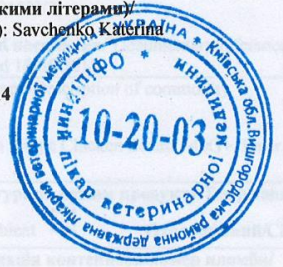             Мал. 1                                                3Посада повинна відповідати зазначеній в посадовій інструкції.Приклад: официальный ветеринарный врач,  ________ государственной _________ лечебницы ветеринарной медицины……Підпис – Тільки власноруч не чорним чорнилом!В нижньому правому куті кожної сторінки необхідно поставити підпис та печатку, засвідчивши таким чином кожну сторінку сертифікатау. Листки скріпити між собою степлером, на місці скріплення завірити печаткою таким чином, щоб усі сторінки утворювали єдине ціле і не могли бути розділені (мал. 2). 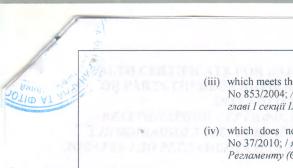 * Станом на сьогодні офіційна домовленість з Республікою Білорусь та Республікою Казахстан (по 4 формам). 